Jugend I – 1. Kreisliga Kitzingen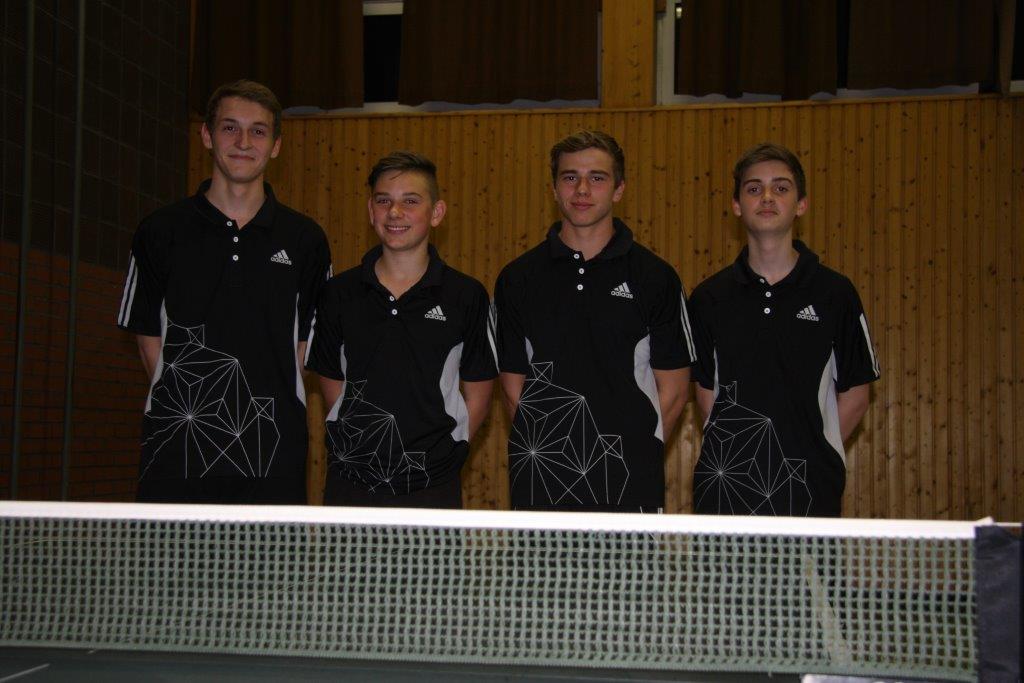 